-Vitko rekrutiranje: rešitev za dva problema rekrutiranja -
To pomeni:Pri obeh problemih so enaka vprašanja: kako preprosto, hitro in zanesljivo najti ustrezne kandidate?  Za koga si vzeti čas in za koga ne? Koga kontaktirati najprej? Težko, kajti manjkajo pomembne informacije. Na primerče nekdo zadovoljivo izpoljnjuje osnovne pogoje za delovno mesto ali ne če ima nekdo na razpolago zadovoljiv potencial ali ne. -Rešitev: Vitko rekrutiranje identificira ustrezne enostavno, hitro in zanesljivo-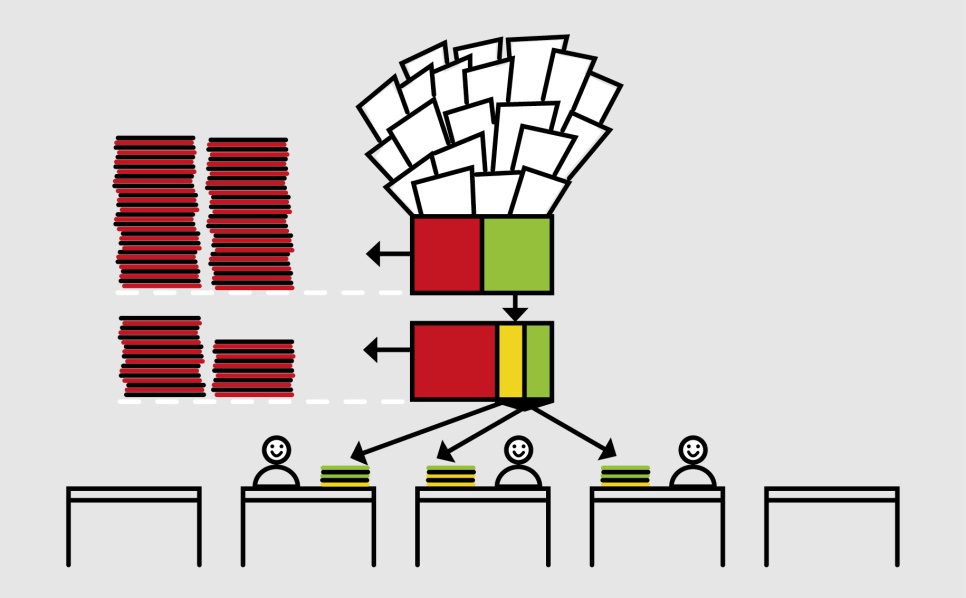 Rezultati kažejo;	      
      manj dobro       ok        dobro       in    VIP.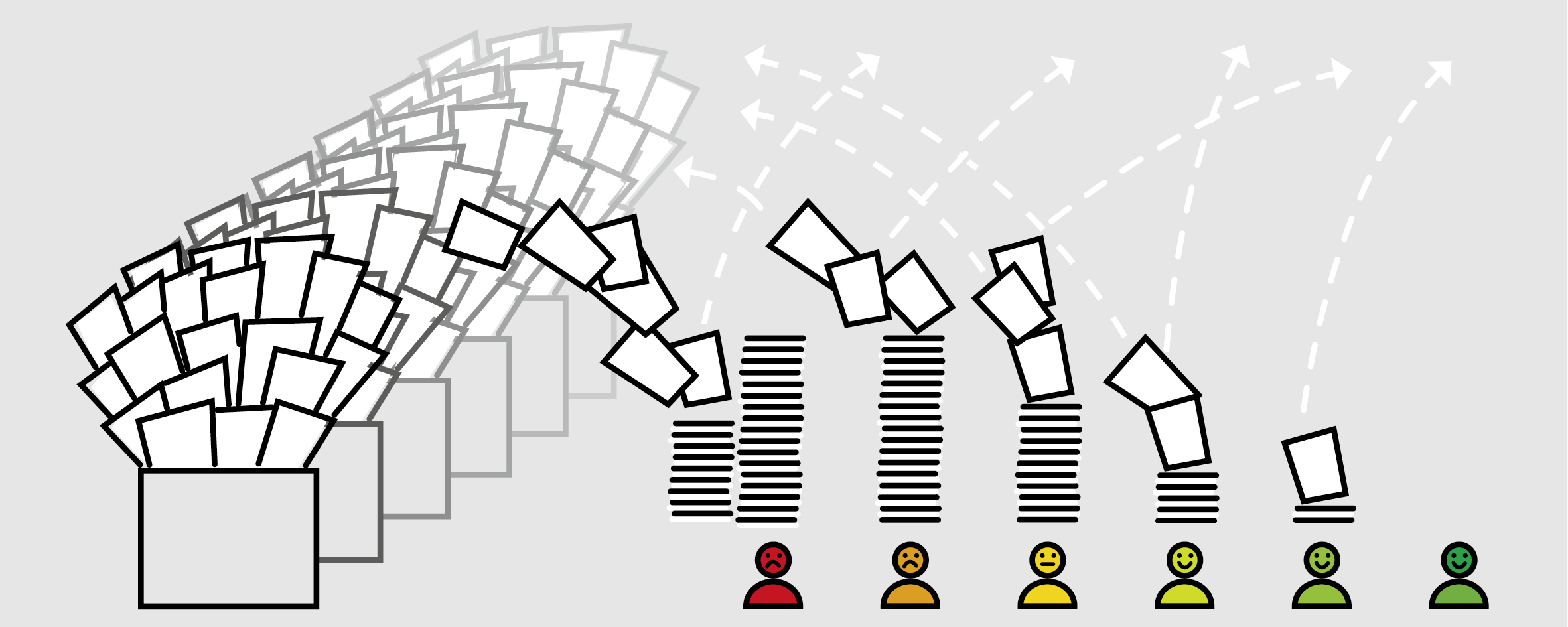 Logično, najboljše obvestite najprej, da se pogovorite o možnem sodelovanju. -Rezultati z vitkim rekrutiranjem: 10 konkretnih primerov-Preberite prosim tudi  www.imde.net „Kaj rečejo stranke“.
-Vitko  rekrutiranje:-na čem temelji uspeh (preprosto in hitro najti ustrezne)? 
Z zmanjšanjem neustreznih prošenj – z vitkim rekrutiranjem preprosto in hitro – razbremenimo HR. Na razpolago ostane več časa, da lahko v strokovnih revijah, blogih in družbenih medijih, odkrijete vrhunske moči, namesto, da čakate in vzamete tistega, ki se javi ali, da vključite drage osebne svetovalce, ki vam ne zagotovijo nobene kakovosti.Vitko rekrutiranje poenostavi in pospeši iskanje in predizbor, hitreje najde ustrezne in bolj ugodno, kot doslej in tako s tem krepi HR-Image.Ker boste zaposlovali le dobre in zelo dobre, se bodo zaposleni vse bolj selektivno in postopno okrepili; nuja za nekaj ambicioznih podjetij, ki želijo biti v prednosti, v konkurenci z drugimi; nuja za uspešni talent management. Vitko rekrutiranje je na razpolago takoj in uporabno z nekaj prilagoditvami. Pokličite: 
-Daniel D. Thönen	ddt_imde@yahoo.com	+41 79 300 3116	+55 48 9936 8716-
-Peter Dahinden	pdahinden@imde.net	+41 79 218 4252	+41 31 312 0880   Dr.Marija Hafner,   marija.hafner@alphacenter.si   +386 40 77 32 77                                  
--Talente najti,-------pridobiti,- ------ razviti in obdržati..
--Talent Finder ----Talent Recruiter- ------Talent Developer------.Inovacija je pomembna, da  „iz krize zrastete močnejši“. Dobre ideje so pomembne, vendar niso dovolj. Te moramo tudi uresničiti. Kdo? Projektni vodje in specialisti, ki jih podpirajo dobri strokovnjaki. Zato je po njih tako povpraševanje in pomanjkanje. Pogosto se najde  le malo vrhunskih strokovnjakov na trgu dela in jih šele najdemo preko družbenih medijev na trgu delovne sile. Švica je svetovni prvak v inovacijah, Nemčija in  Avstrija sta med prvimi 10.
http://www.innovationsindikator.de/der-innovationsindikator/gesamtindikator/Švica je svetovni prvak v tem, kako  Talente najti,  pridobiti,  razviti in obdržati.Kliknite na spodnjo povezavo in v sredini slike na video. http://knowledge.insead.edu/talent-management/the-worlds-most-talent-competitive-countries-3006 Talent Management		       Indikator  inovativnosti 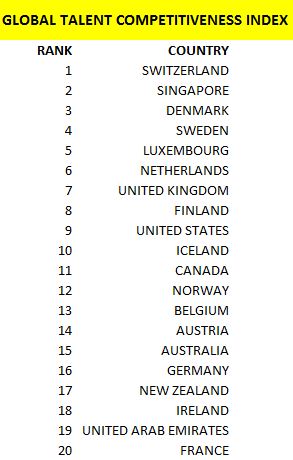 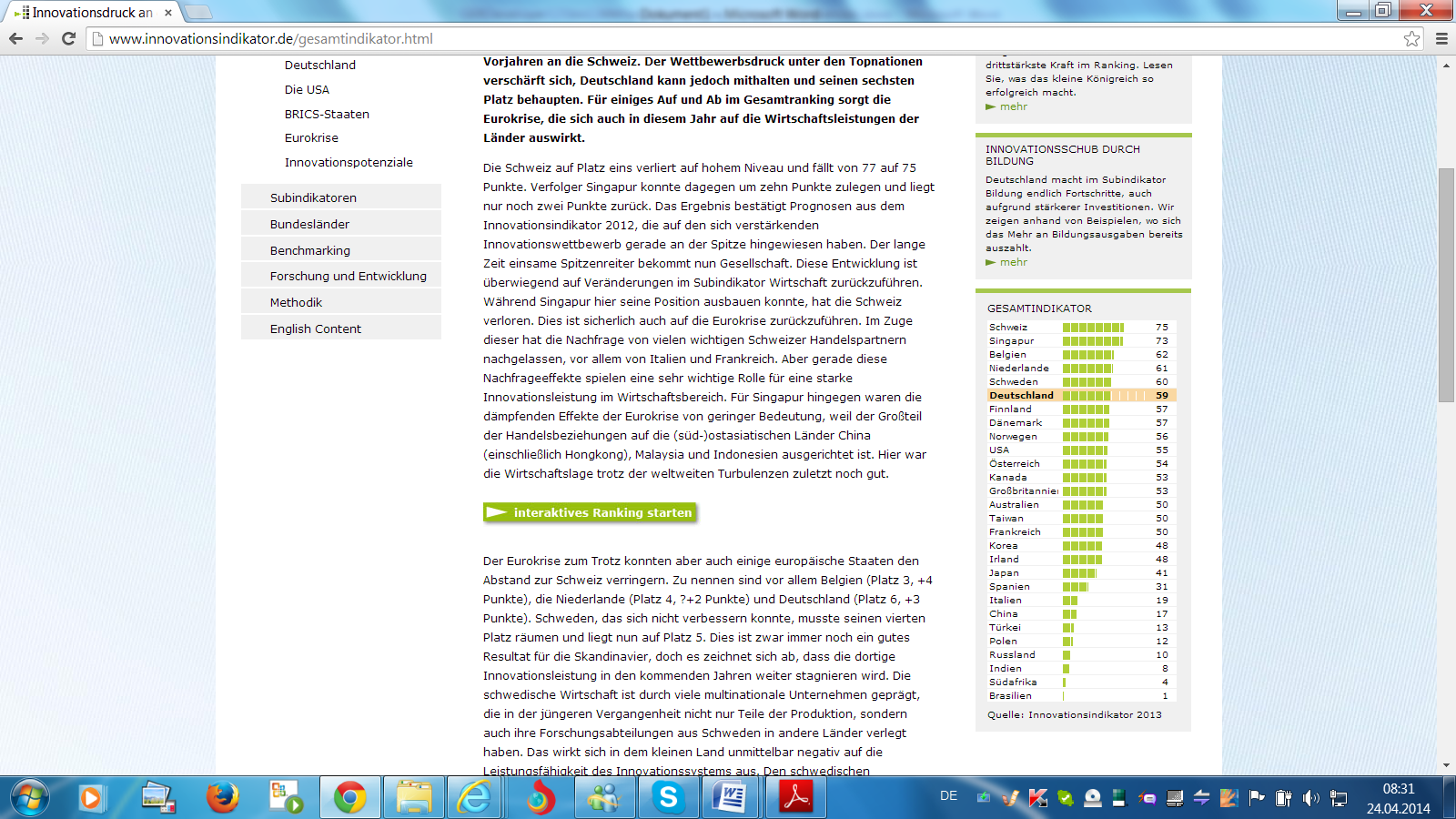 Klasično rekrutiranje Družbeno rekrutiranjePonuditi in čakati, da se nekdo javi.Direktni nagovor: aktivni pristop do ljudi. 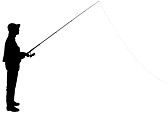 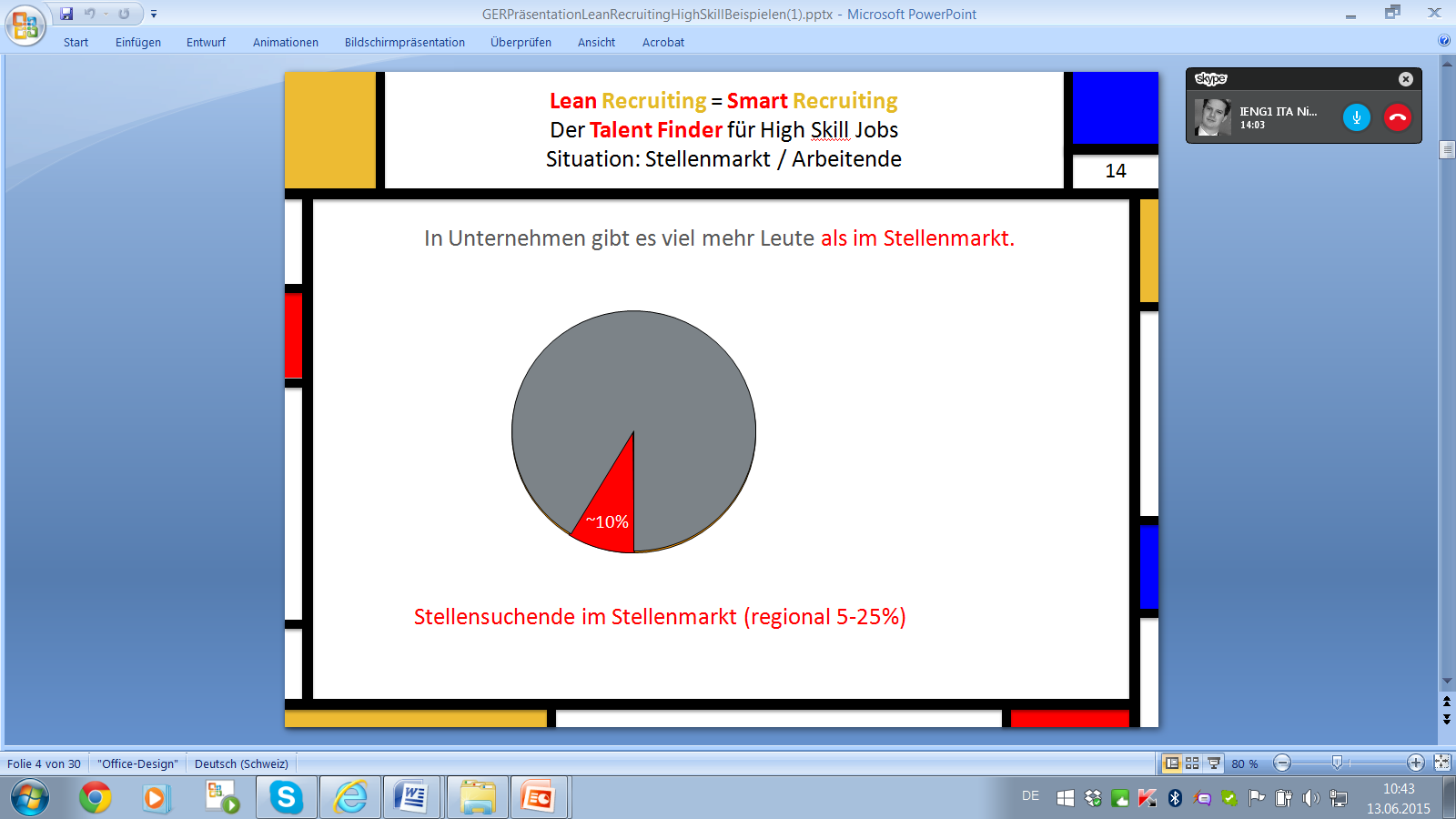 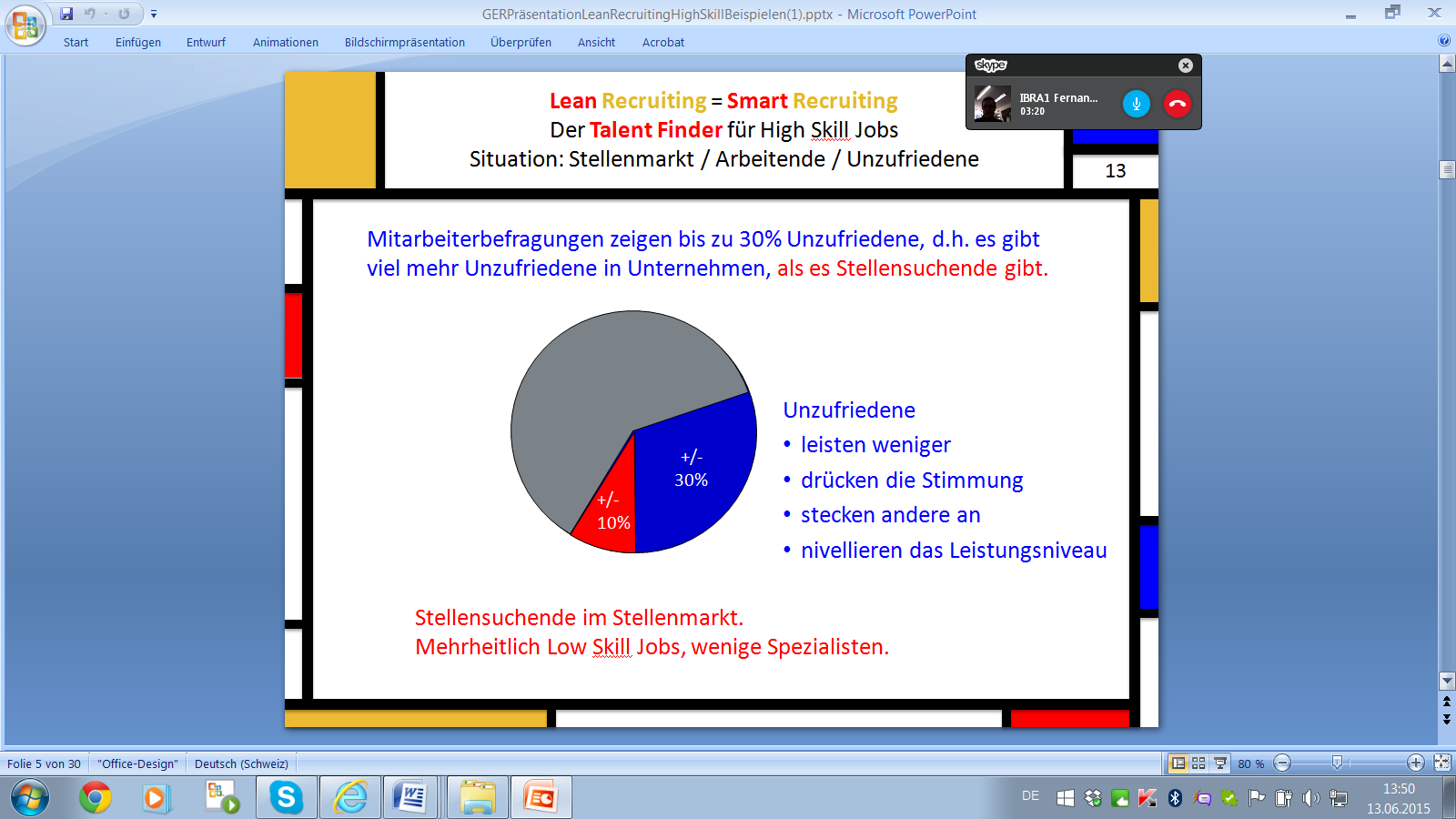 Manj je iskalcev delovnih mest, kot je nezadovoljnih/ambicioznih v podjetju.Manj je iskalcev delovnih mest, kot je nezadovoljnih/ambicioznih v podjetju.Trg dela Družbeno rekrutiranjeManj dobri kandidirajo večkrat, kot dobri,
zato je toliko neustreznih prošenj.Vrhunski kandidati se ne potegujejo ali zelo redko. Njih nagovorijo; v vedno večji meri preko družbenih medijev.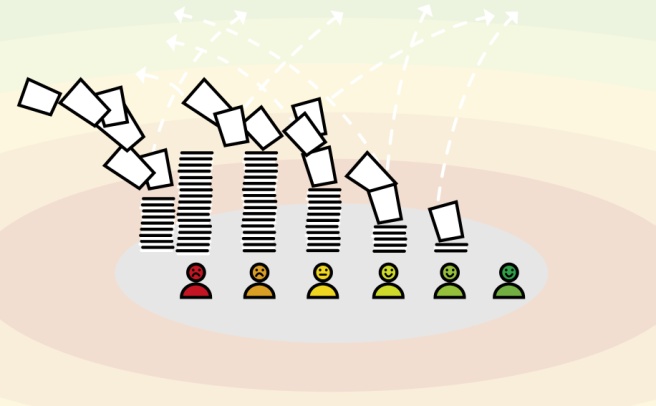 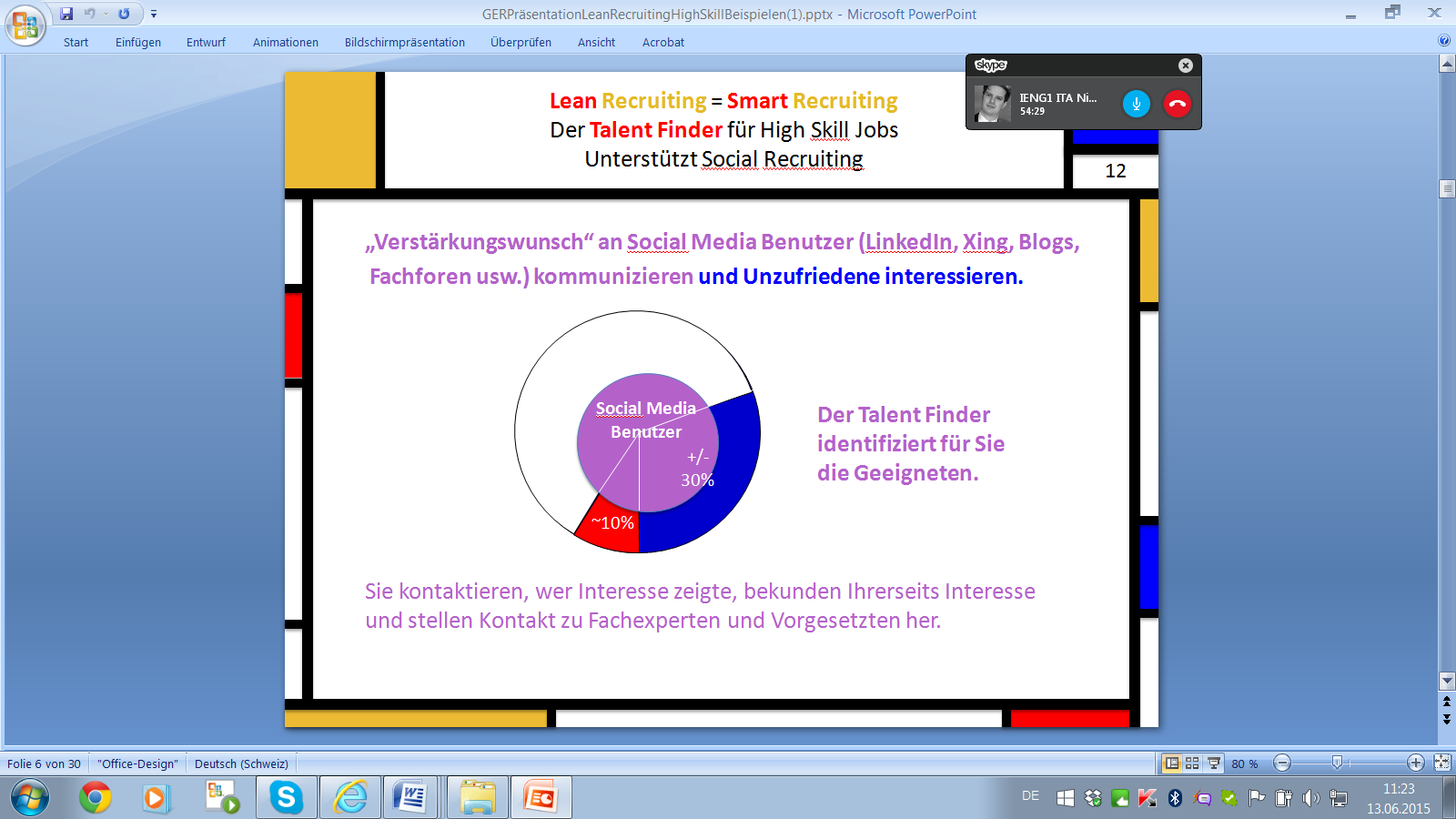 Na trgu dela je mnogo neustreznih.         V podjetju je veliko dobrih.   .Na trgu dela je mnogo neustreznih.         V podjetju je veliko dobrih.   .Mnogo neprimernih prošenj, ker je online kandidiranje enostavno, hitro in nič ne stane. To zviša število prošenj, predvsem od ne dobrih.Nobene ali le malo prošenj, ker se dobre  specialiste, vodje projektov in strokovnjake najde na delovnem mestu in ne na trgu dela.  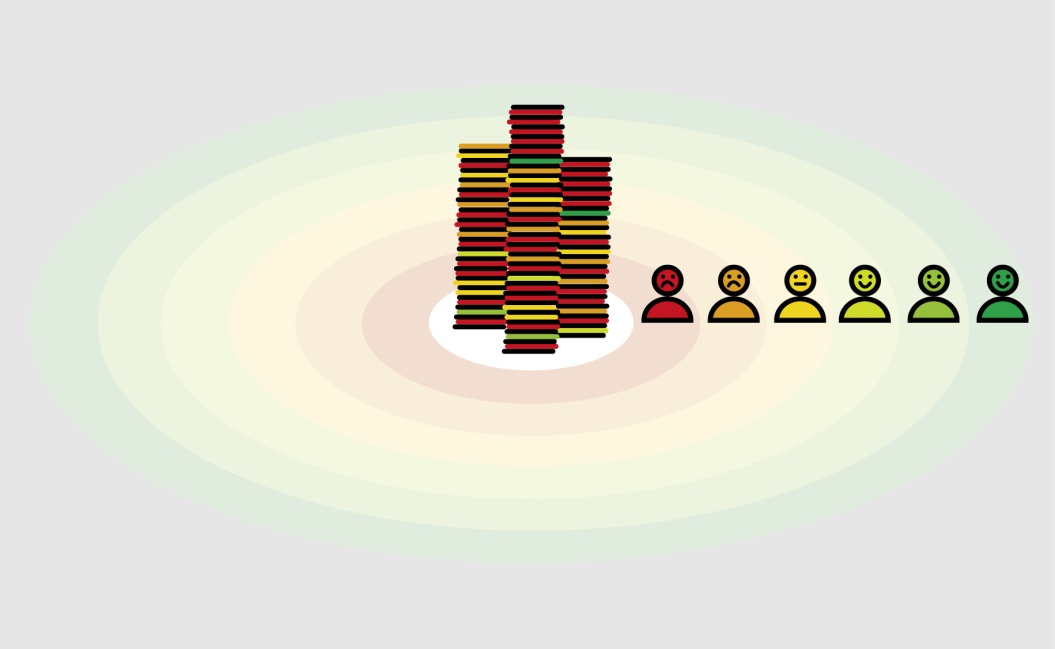 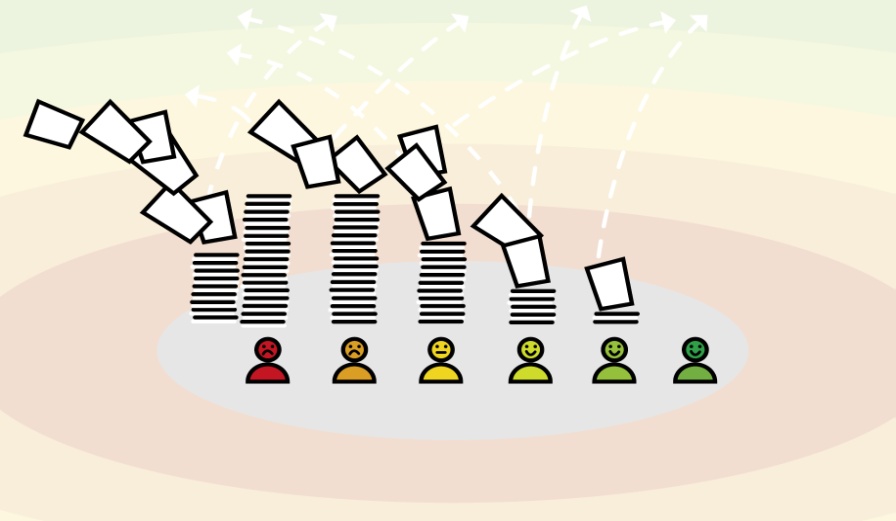 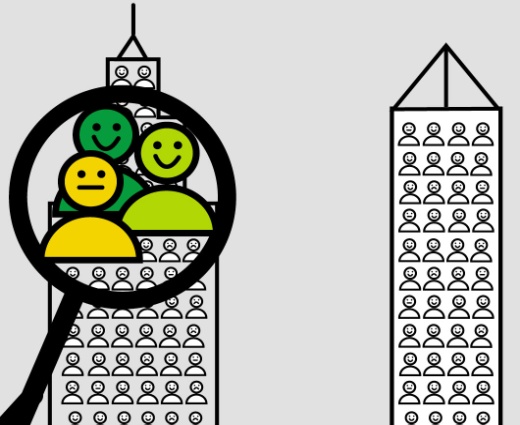 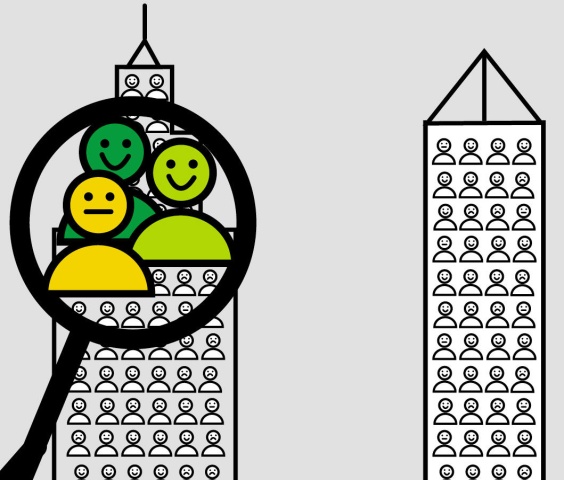 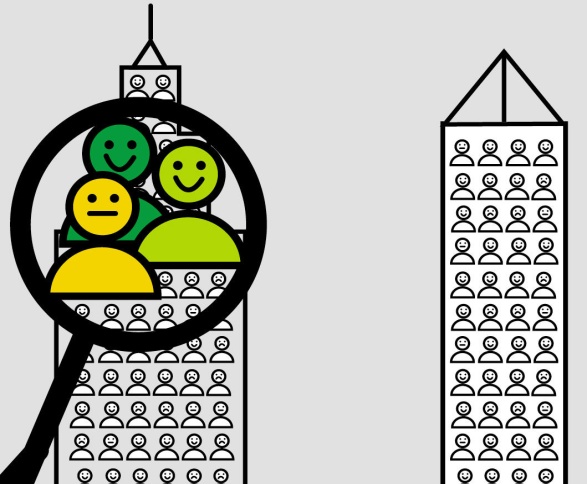 Manj dobri zaprosijo X krat pogosteje, kot tisti, ki so malo boljši in dobri.        Vrhunski kandidati  redko zaprosijo in v primeru, da so nezadovoljni, dobijo ponudbo za službo, ki jih je vedno več preko
družbenih medijev.Problemi pri “klasičnem rekrutiranju”Problemi pri “družbenem rekrutiranju” V podjetja prispe več prošenj, kot sploh kdaj, predvsem od ne tako dobrih. Ampak mnogi CV malo povedo v svojih izjavah. Na eni strani manjka to, kar je pomembno za delovno mesto, na drugi strani je v njem mnogo nepomembnega.  Z LinkedIn, Xing se lahko precedi rekrutiranje. Ampak precejanje je  grobo. Mnogi profili so borni, nepopolni, olepšani. Manjkajo zanesljive informacije o znanju in veščinah.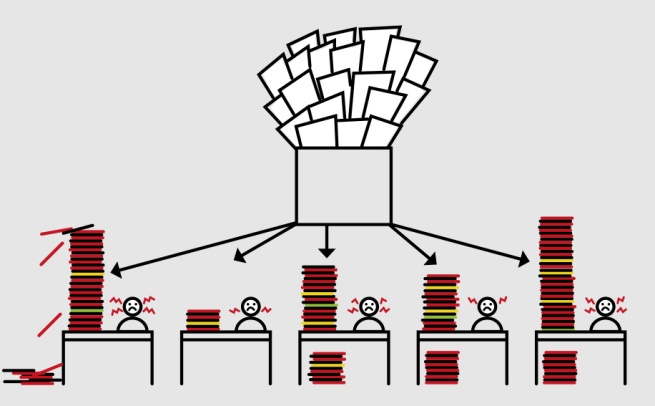 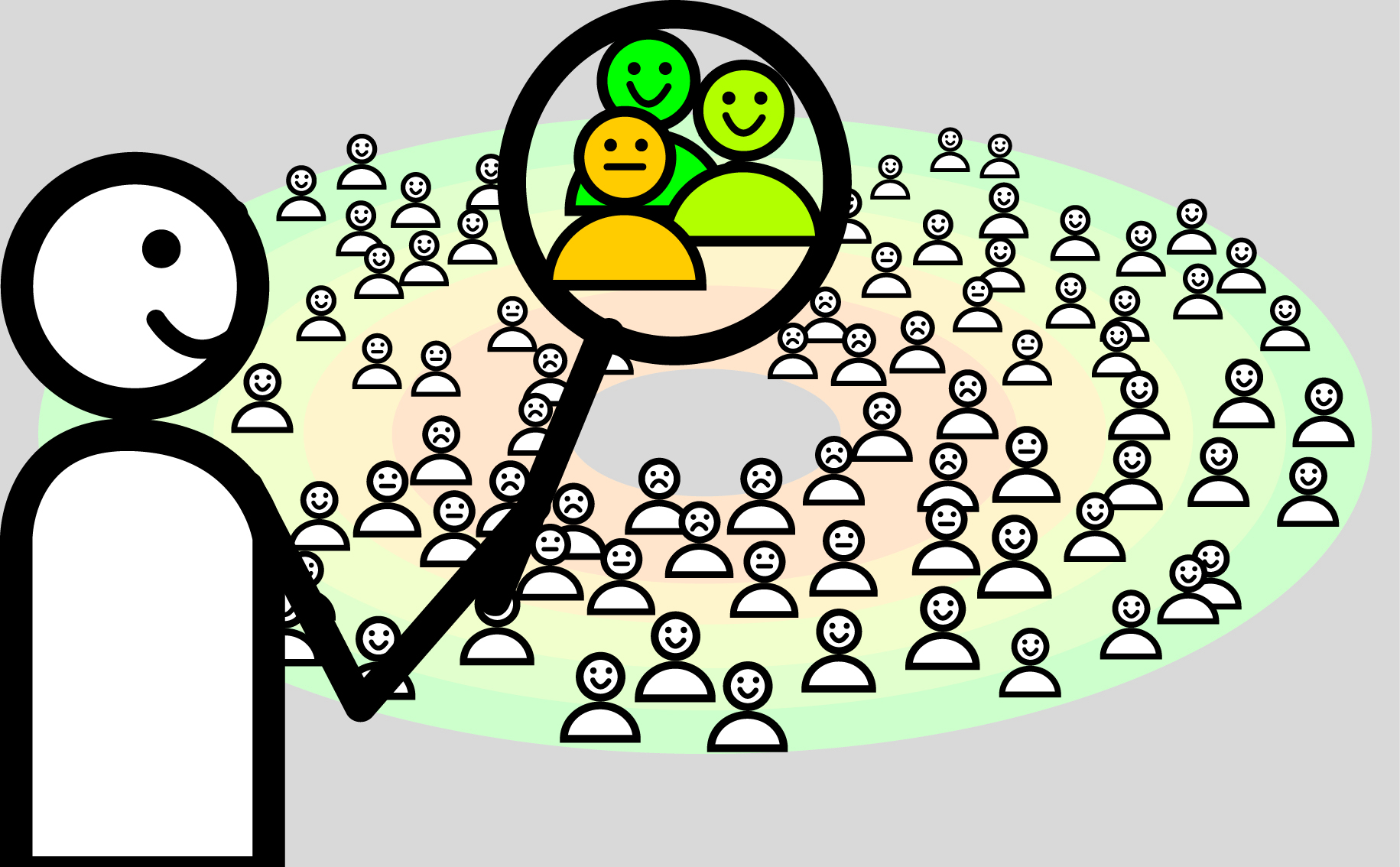 Mnogi berejo CV,  ki malo povedo.Mnogi imajo intervijuje z neustreznimi, ki jih zanima, da (končno) dobijo delovno mesto 
in pri tem povedo „vsemogoče“.Mnogi berejo profile, ki malo povedo v svojih izjavah.Delikatni kontakti,  z zanimanjem nagovoriti kandidate, medtem, ko skušate pojasniti primernost za delovno mesto.. -Tipični  primeri z mnogimi kandidati--- Tipični  primeri High Skills Jobs---------Mnogo neustreznih prošenj--------Nobene ali le malo prošenjaShow Room prodajalec (Bulauto)Vodja gradnje (mrh-Architekten)Samo v 5 dneh potekanja 
289 prosilcev K.o.-Itemset
176 v rangiranje potencialov
    5 intervjujev
    1 zaposlili s potencialom B Trajanje: 2 tednaSamo v 32 dneh potekanja
21 interesentov za K.o.-Itemset 
  8 v rangiranje potencialov  2 „First Dates“
  1 zaposlili s potencialom B+ Trajanje: 5 tednov
Prej so 6 mesecev brezuspešno iskali.Raskosevalec mesaVodja tima v Logističnem servisu (Frey&Frey)Samo v 30 dneh potekanja
291 prosilcev K.o.-Itemset
156 v rangiranje potencialov
    7 intervjujev
    5 povabljenih v izobraževanjeTrajanje: 5 tednovSamo v 3 tednih potekanja125 interesentov za K.o.-Itemset 
  74 v rangiranje potencialov
    3 Telefoni. 1 „First Date“
    1 zaposlili s potencialom A Trajanje: 1 mesecPomočnik v prodaji (Mr. Cheney)HR Consultant Talent Management (Hawle)Samo v 4 tednih potekanja 
219 prosilcev K.o.-Itemset
  89 v rangiranje potencialov
  19 povabljenih za rekrutiranje 
  17 jih je obiskalo trgovino 
  14 zaposliliTrajanje: 3 tedniPovprečje potenciala v skupini: C+  Samo v 3 tednih potekanja  
38 interesentov za  K.o.-Itemset
17 v rangiranje potencialov
  4 Telefoni  2 „First Dates“
  1 zaposlili s potencialom ATrajanje: 1 mesecPoslovna sekretarka (IMP)Poslovnež (RLS Wacon)Samo v 6 dneh potekanja 
421 prosilcev K.o.-Itemset
234 v rangiranje potencialov
  32 povabljenih za rekrutiranje 
  10 telefonskih pogovorov in 3 intervjuji
  1 zaposlili, potencial ATrajanje: 3 tedniSamo v 3 tednih potekanja  
127 interesentov za K.o.-Itemset
  51 v rangiranje potencialov
  21 povabljenih za rekrutiranje    3 „First Dates“    1 zaposlili s potencialom ATrajanje: 3 tedniPrimer: 3135 prošenj za 90 delovnih mest. Zahvala Talent Finder, da smo samo v  2 tednih povabili 95 na izobraževanje. Primer: 0 prošenj za 5 delovnih mest. V 30 dneh smo s Talent Finder našli 5 specialistov. Vitko  rekrutiranje-Klasično  rekrutiranje1.Ciljna in specifična želja po okrepitvi namestooblikovanja enakih  oglasov za delovno  mesto v podjetju.2.-Talent Finder preveri osnovne predpogojeza delovno mesto in izvede rangiranje potenciala = berete samo CV nekaj najboljšihnamestobranja zelo veliko CV.3.Talent Recruiter pokaže kako nekdo doživlja poklicno situacijo zahtev namestosprejemanja na osnovi CV.Obsežne, podrobne, za uspeh pomembne in z zahtevami povezane informacije (profil potenciala, poročilo, seznam lastnosti) namestosubjektivenega vtisa intervjuvanca v pogovoru s kandidatom,  ki redko traja več kot eno uro.
Na odgovorih kandidata temeljijo Vodnik za intervju z ustreznimi vprašanji namestoda med pogovorom ne iščete vprašanj.  Odgovori za osnovne predpostavke in preverjena vprašanja + CVnamestosamo CV.4.Proces-vitkega  rekrutinga- zagotovi, 
da v končni izbor pridejo le zares resnično zainteresirani in ustrezni  
namestomnogo pogovorov z neustreznimi.5.„First Date“ / „First Date-Atmosfera“namestointervjuja/vzdušje izpita.6.„Peer-Meeting“ za pojasnitev nalog, vloge, razdelitev vloge, sodelovanje, itd.namestopresenečenj in razočaranja pri nastopu službe.7.„Peer-odločitev“: 
(Lahko nas okrepi. Ustreza nam. Da, hočemo.) namestosamo odločitev predpostavljenega.(Dobro. Mi ustreza. Hočem.)